Summer Freestyle at ICELAND3345 Hillside Ave. New Hyde Park, NY 11040 (516) 746-1100   www.Icelandlongisland.com2018 Freestyle ScheduleJune 25th through August 31st, 2018 (10 weeks)Exception Date: July 4, 2018AM Sessions:          5:30 AM- 11:50 AM           Monday-FridayFirst come first serve, skaters must be at a Basic 5 skill level or higherPricing:Pre-paid Passes- attend any session (expires August 31, 2018 only good for AM Freestyle)Unlimited Freestyle Pass……………$1,350    (10 weeks, all sessions)80 sessions…………………………………$ 960    (  $12 per session  )60 sessions…………………………………$ 780    (  $13 per session  )40 sessions…………………………………$ 600    (  $15 per session  )20 sessions…………………………………$ 340    (  $17 per session  )10 Sessions…………………………………$180     ($18 per session   )Guest – Daily rate – any session………………  ($20 per session)All skaters must bring their freestyle card to every session and sign in at the front office. There will be a $10 fee for any card replacements (no exceptions).All pre-paid passes will expire on 8/31/2018                                                                           There will not be an Am cashier……. So please plan accordingly.                                       Outside Pros are Welcome…… No commission.                                                                            ** Must have Cert. of Insurance on File or you will not be allowed to instruct **                  **Full payment with Application**Credit cards accepted** M/C, Visa, Amex**             **Payment accepted over the phone with a credit card**         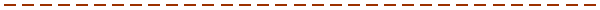 Send application to: Iceland 3345 Hillside Avenue, New Hyde Park, NY 11040 www.Icelandlongisland.comName                                                                  E-mail                                                            Phone                  _              Address                                                                                       Town                                              Zip             _ (Circle one)    (Unlimited pass)  (80 sessions)   (60 sessions)   (40 sessions)   (30 sessions)      (20 sessions)     Pro’s Name                                                                     Days per week skating                  Session Time        *Please Note Sessions Will be Available on a First Come, First Serve Basis* Summer 2018                            Freestyle Schedule                              5:30 AM – 7:00 AM                              7:00 AM – 8:00 AM  ( Ice Cut at 8:00AM)                              8:10 AM – 9:10 AM                               9:10 – 10:10 AM ( Ice Cut at 10:10AM)                             10:20-11:20 AM                              11:20-11:50AM